Aufgaben:Besuchen Sie die Webseite https://verkehrserziehung.bildung-rp.de/regional/rheinhessen-pfalz-sued/fachberater-rhhs0.html(Alternativ: Schlagworte Google Dirk Munthin Verkehrserziehung Fachberatung …)Besuchen Sie den Menüpunkt „Projekt MediVe und Technik“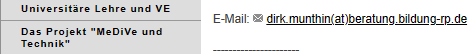 Starten Sie eine Entdeckungsreise, indem Sie die beiden folgenden Programmpunkte bearbeiten. Dokumentieren Sie die Kompetenzen in der Kompetenztabelle (siehe unten!)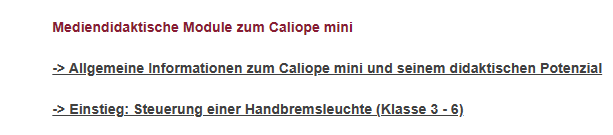                                                                   Kompetenz                                                      kann ich!Den Caliope Mini an PC anschließenDie Programmierumgebung OpenRoberta Lab öffnenEin Miniprojekt mit >= drei Kacheln aus „Anzeige“ erstellenEin fertiges Projekt auf den Caliope Mini übertragenEinem Partner Punkte 1 bis 4 erläuternMindestens 3 Sensoren und 3 Aktoren des Caliope benennenEin Projekt für Klassen 3 – 6 der obigen Webseite nachprogrammierenEin Projekt in die Programmierumgebung exportieren/importierenDen Simulator aufrufen / mit Simulator programmierenSensordaten im Simulator festlegen/verändernZwischen Beginner (1) und Fortschritt-Modus (2) umschaltenDie Funktion von Logikwerten erklären nutzenDie Hilfe – Funktion nutzenHilfreiche Kommentare in ein Programm einbettenEin Beispielprogramm zum Lichtsensor öffnen und verändernEin Beispielprojekt zur Kommunikation per Funk öffnen/verändernEin Beispielprogramm zum Lautstärkesensor öffnen/verändernEin einfaches Projekt mit Sensor und Aktor meiner Wahl realisierenEin Projekt zur VE unter Nutzung der Tasten A und B realisierenEin Projekt zur VE unter Nutzung von Licht, Temperatur oder Sound …Ein Projekt mit Kacheln zu „Mathematik“ realisierenEin Projekt mit Variablen realisierenEin Zustandsdiagramm erklären (vgl. Projekt Baustellenleuchte)Ein Zustandsdiagramm und zugehöriges Projekt zur VE realisierenDie Bedeutung von Variablen am Bsp. erläutern / Variablen nutzen